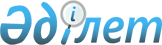 О назначении Налибаева Н. М.Указ Президента Республики Казахстан от 7 апреля 2022 года № 860
      Назначить Налибаева Нурлыбека Машбековича акимом Кызылординской области. 
					© 2012. РГП на ПХВ «Институт законодательства и правовой информации Республики Казахстан» Министерства юстиции Республики Казахстан
				
      Президент Республики Казахстан

К. Токаев
